Муниципальное бюджетное дошкольное образовательное учреждение детский сад №62Физкультурно-оздоровительный     проект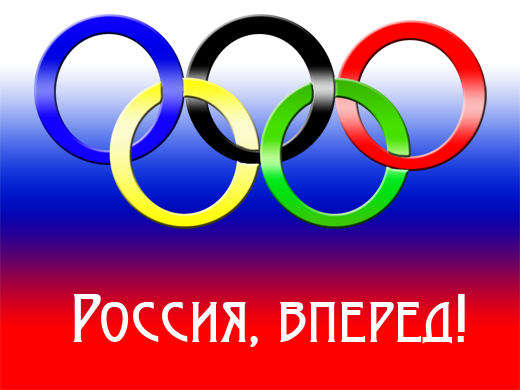 Подготовила: Богатырева И.Б. инструктор по физической культуре МБДОУ детского сада №622014г.Паспорт проекта:Актуальность     Здоровье для детей то же, что и фундамент для здания. Чем прочнее заложен фундамент, тем выше может быть возведена постройка; чем крепче здоровье ребенка, тем больше успехов он достигнет в общем развитии, в науке, в умении работать и быть полезным для общества человеком.      Вырастить здоровых, красиво сложенных детей - непростая задача. Человечество имеет опыт создания приоритета здоровья в обществе. Прекрасный пример того Древняя Греция, воспитательная система в которой была основана на идее гармоничного развития человека. Каждый равноправный гражданин в этой стране должен был заниматься спортом, если он рассчитывал играть какую-либо роль в своем государстве.      Дошкольный возраст - наилучшее время для «запуска» человеческих способностей, в это время формирование личности ребенка происходит наиболее быстро. В период дошкольного детства у ребенка закладываются основы здоровья, долголетия, всесторонней двигательной подготовленности и гармоничного физического развития. От того, как проведет ребенок этот отрезок своей жизни, будет в дальнейшем зависеть состояние общества в нашей стране.      Пьер де Кубертен, инициатор проведения Олимпийских игр, говорил: «В современном мире, имеющем огромные возможности, а одновременно и опасные слабости, олимпийские идеи могут стать школой благородных принципов и моральной чистоты, а также физической силы и духовной энергии». Олимпийское движение - важная часть культуры человечества, и изучение его истории, несомненно, должно стать частью образования любого культурного человека.      Гармоничное развитие любого государства невозможно без крепких всесторонне развитых людей, составляющих его общество, а такие важные данные человека как сила, воля, выдержка, жизнерадостность, физическая активность прививаются именно в дошкольном возрасте. Прививать интерес к занятиям физкультурой и спортом нужно с дошкольного возраста. Включение олимпийского образования в процесс обучения способствует формированию у детей интереса к физическому совершенствованию. В связи с этим перед собой я поставила цель: приобщить детей дошкольного возраста к здоровому образу жизни через участие в Олимпийских играх. Организация проектаИспользуемая литература:С.О. Филиппова «Спутник руководителя физического воспитания дошкольного учреждения» «Детство-Пресс» .Виммерт, Йорг. Олимпийские игры.- М.: ООО ТД «Издательство Мир книги», 2007;Киселева Л.С., Данилина Т.А., Лагода Т.С., Зуйкова М.Б. Проектный метод в деятельности дошкольного учреждения: Пособие для руководителей и практических работников ДОУ – М.: АРКТИ, 2005;Метаев Ю.А. Олимпиада-80: Альманах.- М.: Физкультура и спорт, 1978;Филиппова С.О., Волосникова Т.В. Олимпийское образование дошкольников. СПб.: Детство-Пресс, 2007. Т.Е. Харченко «Физкультурные праздники и развлечения»      Детство-Пресс,  Тихомирова Л.Ф. Уроки здоровья для детей 5 – 8 лет, Ярославль,2003. Картушина М.Ю. Быть здоровыми хотим: оздоровительные и познавательные  занятия для детей подготовительной группы – М.,2004. Зайцев Г.К. Уроки Мойдодыра. СПб. 1997. Сигимова М.Н. Формирование представлений о себе у старших дошкольников.   Волгоград. 2009.Алексеенко Н. Спорт. Зимние виды. Тематический словарь в картинках: Мир человека.- М.:Школьная Пресса.2010.-24с.Творческое название проекта «Навстречу зимней олимпиаде Сочи – 2014г.»База внедренияМБДОУ д/с №62Автор проектаБогатырева И.Б., инструктор по физической культуре МБДОУ д/с №62Участники проектаИнструктор по физической культуре, дети старших и подготовительных к школе групп, воспитатели, родители Тип проектаСпортивно-познавательныйОсновное направлениеФизкультурно-оздоровительное развитие детейПриоритетная образовательная область «Физическая культура»ЦельФормирование социальной и личностной мотивации детей старшего дошкольного возраста на сохранение и укрепление своего здоровья и воспитания социально значимых личностных качеств посредством знакомства с Олимпийским движением.Задачи Для детей 1. Создать у детей представления об Олимпийских играх как мирных соревнованиях; познакомить детей с историей древнего и современного Олимпийского движения. 2. Способствовать укреплению здоровья дошкольников и формированию интереса к занятиям физической культурой и различным видам спорта; совершенствовать двигательные умения и навыки. 3. Формировать дружеские взаимоотношения, чувство сопереживания за своих товарищей, чувство гордости за спортсменов своей страны. Для педагогов  1.Создать информационно-методическую  базу для использования в образовательном процессе.2.  Создать условия для  благополучного и комфортного  состояния детей и педагогов на спортивных       мероприятиях. Для родителей 1.  Развивать творческие и физические способности  в спортивной   деятельности.2. Создать условия для совместного взаимодействия родителей и детей при проведении спортивных мероприятий в ДОУ.Принципы  реализации проекта- систематичность и последовательность занятий;- вариативность содержания и форм проведения занятий;- адекватность требований и нагрузок, предъявляемых к ребенку в процессе занятий- постепенность и систематичность в освоении и формировании знаний, умений, навыков;- индивидуализация, переход к следующему этапу только после освоения предыдущего материала;- занимательность, формирование желания выполнять предъявленные требования;- сотрудничество, создание в ходе занятия атмосферы доброжелательности, эмоциональной раскрепощенности.Сроки и этапы реализации проектаСреднесрочныйПодготовительный (декабрь)Основной (декабрь -январь)Заключительный (февраль)Ресурсное обеспечениеИнформационные ресурсы:Методическая, энциклопедическая, художественная литература, ресурсы Интернет, использование ИКТ в образовательной деятельности, печатная продукция, альбомы, ТВФормы реализации проектаБеседаЭкспериментально-познавательные физкультурная деятельностьХудожественное словоИгровая деятельностьХудожественное творчествоМузыкальное творчество Консультации для родителейМультимедийные презентацииКонсультации для педагоговСпортивный праздникПредполагаемый результатДля детей:1. Формирование  знаний  детей об истории Олимпийского движения. 2. Развитие двигательных умений и физических качеств, коммуникативных и личностных качеств.3. Пополнение словарного запаса детей спортивной терминологиейДля педагогов:1. Формирование осознанного отношения к своему собственному здоровью.2. Пополнение знаний  об истории Олимпийского движения.Для родителей:1.  Информированность  об истории Олимпийского движения.2.  Проявление интереса к занятиям физкультурой и спортом совместно с  детьми.3.  Становление культуры здорового образа жизни в семье. Итоговые мероприятия реализациипроектаСпортивный праздник «Малые зимние олимпийские игры»Спортивный праздник «Олимпиада  2014 это наша победа» (в рамках сетевого взаимодействия)Содержание деятельности педагогов, детей и родителей по этапам проектаСодержание деятельности педагогов, детей и родителей по этапам проектаСодержание деятельности педагогов, детей и родителей по этапам проектаСодержание деятельности педагогов, детей и родителей по этапам проекта1этап - подготовительный этап, срок реализации: 1-15декабря 2013г.1этап - подготовительный этап, срок реализации: 1-15декабря 2013г.1этап - подготовительный этап, срок реализации: 1-15декабря 2013г.1этап - подготовительный этап, срок реализации: 1-15декабря 2013г.Содержание деятельностиСроки Сроки Предполагаемый результатСбор и систематизация информации:- мультимедийные презентации с использованием  интерактивной доски «История Олимпийских игр»,  «Зимние олимпийские виды спорта», Спорт-наш друг», «Талисманы олимпиады», «Олимпийский кроссворд»- подбор картинок и фотографий с зимними видами спорта - систематизация стихов и загадок о спорте (альбом);- фотосессия « Мы спортсмены» (оформление стенда);- создание открыток, олимпийского огня, символов Олимпийских игр, проходящих в разных странах мира (оформление    фотоальбома).1-15 декабря1-15 декабряСистематизация информации.Картотека стихов, загадок о спорте.Мультимедийные презентации2этап – практический, срок реализации: с 15 декабря 2013г.-15 февраля 2014г.2этап – практический, срок реализации: с 15 декабря 2013г.-15 февраля 2014г.2этап – практический, срок реализации: с 15 декабря 2013г.-15 февраля 2014г.2этап – практический, срок реализации: с 15 декабря 2013г.-15 февраля 2014г.Содержание деятельностиСроки Предполагаемый результатПредполагаемый результатПознавательная деятельность- беседы «Олимпийские игры древней Греции»,  «Олимпийская символика и традиции», «Что надо  делать, чтобы стать спортсменом?», «Что происходит    с нашим организмом (сердце, легкие, мышцы) после   занятий физической культурой?»- просмотр детьми мультимедийных презентаций: «Спорт-наш друг», «Талисманы олимпиады», «Олимпийский кроссворд»,Физкультурная деятельность- физкультурные занятия;- прогулки;- утренняя  и бодрящая гимнастика;- спортивные упражнения: ходьба на лыжах, хоккей, керлинг, бобслей;- игры-эстафеты;- разучивание упражнений для разминки на празднике; Игровая деятельность- мультимедийные дидактические игры «Олимпийские   виды спорта», « Зимние виды спорта», « Летние виды спорта»;- дидактические игры «Спортивное оборудование»; «Назови вид спорта», «Снаряди спортсмена»;- эстафеты с элементами спортивных игр и   упражнений.Творческая деятельность- коллективная работа совместно с воспитателями    «Олимпийские кольца»;- создание рисунков на спортивную тематику- оформление зала ДОУ к «Малой зимней олимпиаде»-изготовление олимпийского огня- оформления зала ДК к празднику «Олимпиада 2014 – это наша победа»- оформление стенда в ДОУ «Вот как мы живем» - отчет об олимпиадеМузыкальная деятельность-знакомство с песнями « Олимпийские игры в Сочи 2014», «Гимн Олимпиады»;- прослушивание и разучивание песен на спортивную     тематику: «Спортивная семья», «Трус не играет в хоккей», «Старт даёт Москва» и т.д.- разучивание песни «Гимн Спартакиады»- разучивание танца с лентамиРабота с педагогами:- консультация «История развития Олимпийского движения»;- изучение методической литературы;- разработка конспектов по теме проекта;- подготовка дидактических пособий, игр, атрибутов,  костюмов; - разработка сценария «Олимпиада 2014 – это наша победа» -  инструктора по физкультуре микрорайона соцгород»- разучивание спортивных композиций и танцев для спортивной разминки.Взаимодействие с родителями:Участие родителей:- в выставке рисунков «Зимняя олимпиада»- участие родителей в организации и проведении спортивного праздника «Малые зимние олимпийские игры»;15декабряЯнварьЯнварь - февральфевральФевральЯнварь – февраль февраль Методические разработкиКонспекты беседКонспект занятияСпортивный танец-разминка.Оформление игрСоздание эмоционального настроя у детей на предстоящее мероприятиеВыполнение разминки под гимн ОлимпиадыИсполнение песни «Гимн Спартакиады» на Спортивном празднике «Малые зимние олимпийские игры»Исполнение танца с лентами на спортивном празднике в ДК НЭВЗ «Олимпиада  2014 это наша победа»(в рамках сетевого взваимодействия)Использование изготовленных атрибутов на спортивных праздникахВыставка рисунков. Методические разработкиКонспекты беседКонспект занятияСпортивный танец-разминка.Оформление игрСоздание эмоционального настроя у детей на предстоящее мероприятиеВыполнение разминки под гимн ОлимпиадыИсполнение песни «Гимн Спартакиады» на Спортивном празднике «Малые зимние олимпийские игры»Исполнение танца с лентами на спортивном празднике в ДК НЭВЗ «Олимпиада  2014 это наша победа»(в рамках сетевого взваимодействия)Использование изготовленных атрибутов на спортивных праздникахВыставка рисунков.3этап – итоговый, срок реализации: с 15 февраля -28 февраля 2014г.3этап – итоговый, срок реализации: с 15 февраля -28 февраля 2014г.3этап – итоговый, срок реализации: с 15 февраля -28 февраля 2014г.3этап – итоговый, срок реализации: с 15 февраля -28 февраля 2014г.Содержание деятельностиСроки Предполагаемый результатПредполагаемый результат-  Спортивный праздник «Малые зимние олимпийские игры»-  Спортивный праздник «Олимпиада  2014 это наша победа» (в рамках сетевого взаимодействия)-  Мультимедийные презентации спортивных праздников12 февраля21 февраля27 февраляСценарии праздниковСценарии праздников